Modern Languages 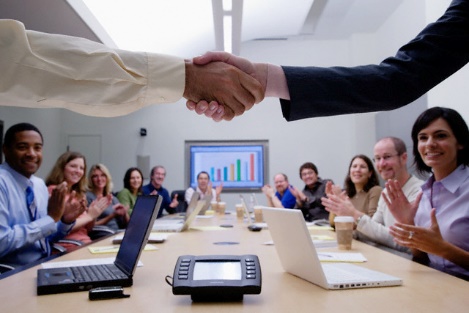 Intercultural CommunicationResearch Project How can you improve communication with people with a different language in the contexts below:How do people in other countries greet each other? Research as many countries as you can to find out! How do you say hello in different languages?ContextIdeas What I could do? A student from another country with very little English arrives in your classUse apps such as google translate.You are on holidays in a small village in India Find out what language they speak before you go.You have a part-time job in a shop. A customer with very little English needs help Be very friendly so the customer feels welcomeWhy do you think it is important to learn languages? They help you get a job.CountryCustomFrance Kiss each other on the cheek Japan China Continue Language Hello Irish DiaduitFrench Polish Hungarian continue